Year 4 Learning – Wednesday Start the day – exercisesHeads, shoulders, knees and toes, every time you move count up in your chosen times tablehttps://www.bbc.co.uk/cbeebies/grownups/fun-exercises-to-do-at-home-with-kids there are some nice exercises on this website you could do with your family.Start the day – exercisesHeads, shoulders, knees and toes, every time you move count up in your chosen times tablehttps://www.bbc.co.uk/cbeebies/grownups/fun-exercises-to-do-at-home-with-kids there are some nice exercises on this website you could do with your family.Task 1 – maths (addition)Using the skills from yesterday’s addition questions, can you now move onto the sheet “To add four digit numbers” where you will be practising adding 4 digit numbers.Links - maths – TTRockstars https://play.ttrockstars.com/authLog in to the ttrockstars website and log in (if you have forgotten your log in then e-mail Mrs Hall) pick your times tables then play either garage, studio or soundcheck games)Task 1 – English (Nouns)Using the sheet “Identify-Nouns”, can you read each sentence then circle or underline each of the nouns.Then, open your KS2 English 10 minute workout book. Go to page 4 and complete workout 2 (2 pages).Task one – English Education city - https://go.educationcity.com/Log in. Click subjects, then English, then Year 4, then activities.Click “A-Boat time 2” and complete. There is a game play for you to play.When you have finished the game can you do some drawings of different homophones? There is an example below.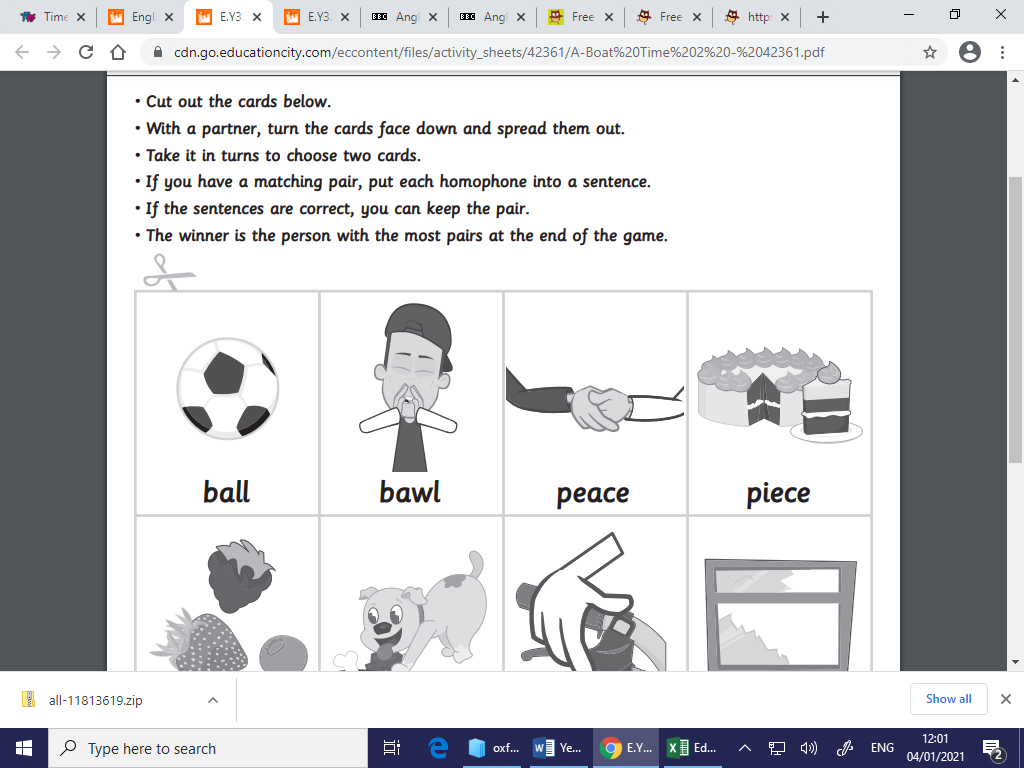 Foundation subject (RE)Follow this link to read the story of the Good Samaritan, there is also a video for you to watch the story https://www.bbc.co.uk/bitesize/guides/zwxm97h/revision/6 Can you think of some answers to these questions, you can talk about it with someone if that would help you.Why is kindness important to us?When is it difficult to be kind?Can you draw an image and write about a time when you were kind (What were you doing? Why did you act this way?)Foundation links (Science)To recap some of the electricity work we did last term. Go to this website https://www.bbc.co.uk/bitesize/topics/z2882hv/articles/zxv482p  You can watch a little video about conductors and insulators then read some description of what they are.At the bottom there is a little sorting game and a quiz for you to try.Reading task - Go onto Oxford Owl https://www.oxfordowl.co.uk/for-home/find-a-book/library-page/ Click on levels then choose your book band (this will be the same as your reading book). Click a book then log in to read it. Once you have read a book, can you write a review of the book, saying what you have liked and who would you recommend it to?Remember to also read your reading book each day.Remember school website is: www.moorside.newcastle.sch.uk/website/remote_learningIf stuck email Linda.hall@moorside.newcastle.sch.uk  oradmin@moorside.newcastle.sch.uk